西北政法大学同等学力人员申请硕士学位2021招生简章一、 院校简介西北政法大学坐落于世界历史文化名城西安， 是一所法学特色鲜明， 哲学 、   经济学、 管理学、文学等学科相互支撑、 协调发展的多科性大学。 学校是西北地区法    学教育研究中心和人文社会科学研究的重要基地， 是陕西省重点建设的高水平大学、 一流学科建设高校。 学校 1979 年开始招收培养硕士研究生， 2012 年获批法学一  级学科 “服务国家特殊需求博士人才项 目”， 2014 年获批法学博士后科研流动站。 现有在校研究生 2900 余人。 有 5 个一级学科硕士学位授权点，34 个二级学科硕士学位授权点， 7 个专业学位硕士授权点。 学校汇集 了一支博 学敬业的高水平师资队伍， 现有专任教师  1000 余人， 其中一大批教师获得 “国家 百千万人才工程”、  “全国十大杰出青年法学家”、  “全国杰出资深法学家”、  “全国优秀教  师”、 “陕西省社科名家”、 “陕西省教学名师”、 “三秦学者” 等荣誉称号。目前开展法学高级研修班， 招生专业： 民商法、社会工作、刑法、经济法等专   业， 致力于培养德、 智、 体、 美全面发展， 具有 “以人为本、 助人自助、 公平公正”的 专业价值观， 掌握法学的基础知识和研究技巧， 通晓法学的理论与实务，  了解我国的各种法 律政策,具备较强的实际法律策划、执行、 督导、评估和研究能力， 能够胜任针对不   同人群的高层次、复合型、应用型法律专门人才。二、 法学为 了适应社会经济发展和依法治国对高层次法律人才的需求， 提升在职人员的法学 专业水平和实践能力， 根据国家和学校有关政策文件规定， 依托学校法学学科优势 和师资力量， 经研究决定， 特举办法学专业高级研修班。致力于培养德、 智、体、 美全面发展， 具有 “以人为本、 助人 自助、 公平公正”   的专业价值观， 掌握法学的基础知识和研究技巧， 通晓法学的理论与实务， 了解我 国的各种法律政策, 具备较强的实际法律策划 、 执行、 督导 、 评估和研究能力，  能 够胜任针对不同人群的高层次、 复合型、 应用型法律专门人才。三、   专业及优势专业： 民商法、 社会工作、 刑法、 经济法；优势： 可先修学分， 学习期满修完所有课程可取得西北政法大学研修班结业证书， 四年内通过同等学力申硕学位考试， 可申请硕士学位证书；学制： 两年， 周六 日上课， 支持面授和网课， 学位证学位网终生可查社会认可。四、  课程设置马克思主义法律正义思想研究、 习近平中国特色法治思想研究、 英语 、 法理学 、 中 国法制史、 宪法学 、 刑法学 、 民商法专题； 民法基础理论研究专题 、 商法基础理论 研究专题， 社会工作理论 、 社会研究方法， 刑法总论 、 刑法分论， 经济法理论 、 行 政法等。五、  报考条件申请硕士学位的在职人员应具有大学本科学历且获得学士学位满三年；大学本科毕业获得学士学位不满三年者也可以报考， 但是需要获得学士学位 满三年才能参加学位考试最后获得硕士学位；具有专科学历或者本科毕业无学士学位者也可以报考， 报考以后只能以研修班的形 式上课学习， 最后修完所有课程获得西北政法大学研修班结业证， 不能申请硕士学 位。六、  培养方式授课形式： 面授+网课周六 日上课， 每个月 1-2 次课程七、  报名手续身份证 、 学位证 、 毕业证照片报名表一 式两份英语四六级证书扫描件学士学位认证报告 （学位网认证）2 寸蓝底免冠照片电子版八、  论文与申请学位：申请人修完全部学分， 通过同等学力人员申请硕士学位外国语水平全国统一考试 和同等学力人员申请硕士学位学科综合水平全国统一考试 、 且学位课成绩均不低于 60分， 可进入学位论文阶段。 论文答辩通过后， 可根据学校相关规定经院校两级学 位委员会评定后授予硕士学位。九、  联系方式：西北政法大学招生处：电话：  18189236265   联系人： 楚老师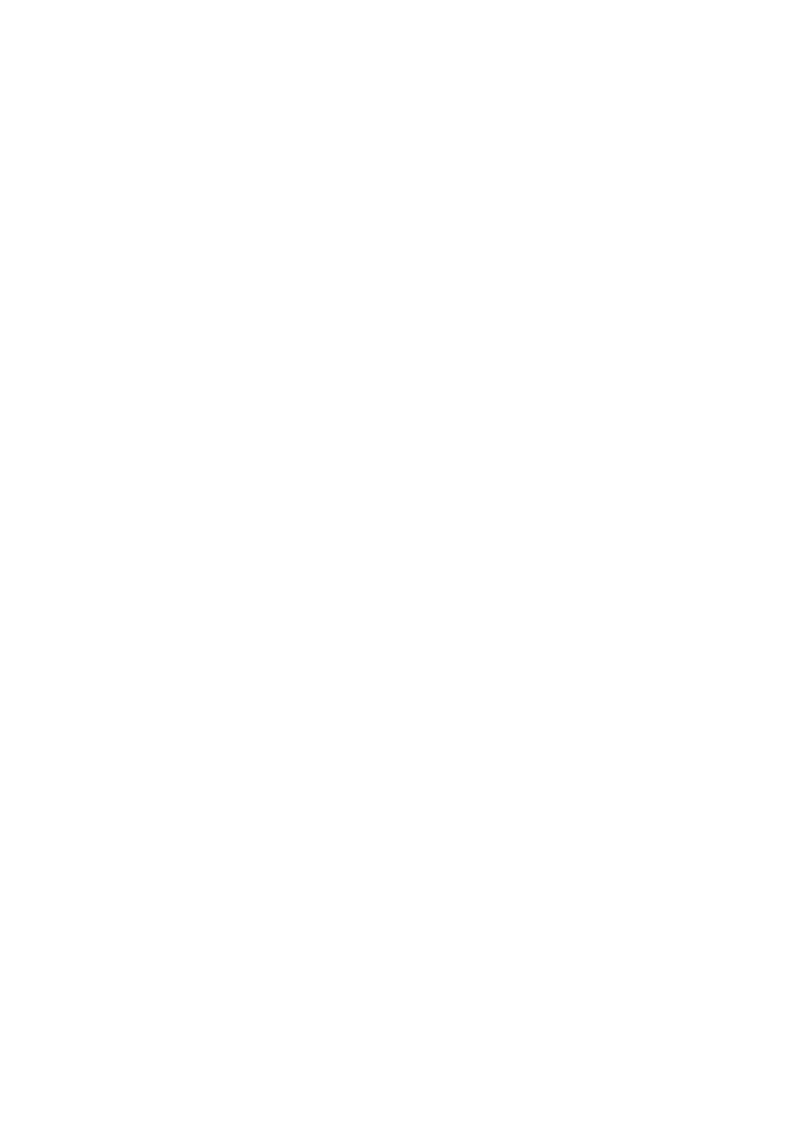 